Publicado en Malabo, Guinea Equatorial el 15/01/2020 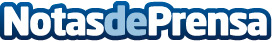 Audiencia del Excmo. Ministro Titular con el Excmo. Ministro de Petroleo de EtiopiaEn la jornada , el Excmo. Sr. Ministro Titular de Minas e Hidrocarburos Don Gabriel MBAGA OBIANG LIMA ha mantenido hoy una reunión con su Homólogo Etíope, Excmo. Sr. Ministro de Petróleo Samuel URKATODatos de contacto:African Energy Chambermarie@apo-opa.orgNota de prensa publicada en: https://www.notasdeprensa.es/audiencia-del-excmo-ministro-titular-con-el_1 Categorias: Internacional Industria Minera http://www.notasdeprensa.es